ETE 2020Parce qu’il est important de développer l’imaginaire et la créativité chez les 6-12 ans…Parce que se prendre pour une autre personne, jouer un rôle, affronter le regard des autres est important dans la construction de soi…Parce qu’apprendre de nouvelles techniques, tester en s’amusant c’est grandir…Cet été nous aurons pour thème le cinéma !!!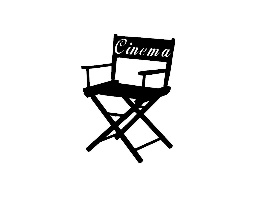 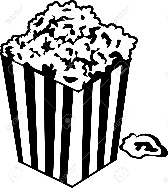 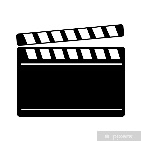 « Nous restons malgré tout dépendant de l’actualité et des obligations sanitaires qui en découlent »Merci de votre compréhensionRAPPEL Règlement IntérieurLes enfants sont accueillis sur réservation durant les vacances scolaires du lundi au vendredi, de 7h30 à 19h00.en journée complète :L'arrivée des enfants s'effectue entre 7h30 et  9h15, le départ entre 16h50 et 19h00.en demi-journée :Pour les matinées, les parents accompagnent leurs enfants entre 7h30 et 9h15 pour les récupérer entre 12h00 et 12h15 ou après le repas jusqu’à 14h00,Pour les après-midi, les parents accompagnent leurs enfants entre 12h00 et 12h15 ou après le repas jusqu’à 14h00, puis les récupèrent entre 16h50 et 19h00.Lorsqu'une sortie à la journée est prévue, l'accueil à la demi-journée n’est pas possible et les horaires peuvent être modifiés.LES ABSENCES ET RETARDSEn Accueil extra-scolaire, en raison des places limitées, toute absence doit être signalée le plus rapidement possible auprès du Kiosque Famille (2 jours ouvrés à l’avance pour ne pas être facturé), pour permettre à un autre enfant de bénéficier de cette place d'accueil.En cas d'un retard exceptionnel des parents, il est demandé de bien vouloir prévenir la structure.IMPORTANTAucun ramassage ne sera assuré durant l’été.L’ALSH sera fermé du 24 au 31 Août 2020.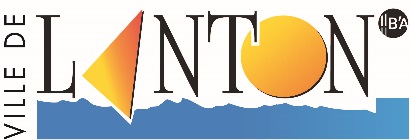 Accueil de Loisirs 6-12 ans ................ETE 2020« L’Alsh fait son Cinéma »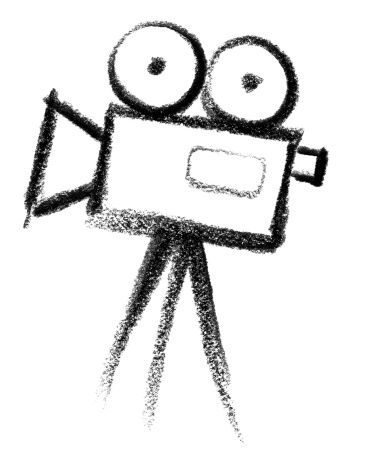 INFORMATIONS ET RESERVATIONS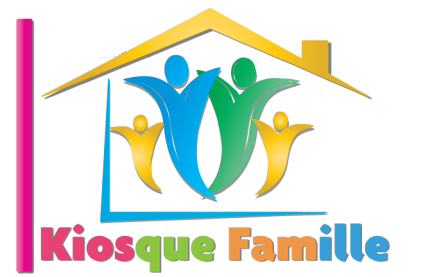 05 57 70 79 31kiosque-famille@ville-lanton.fr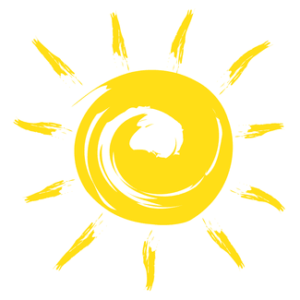 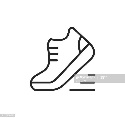 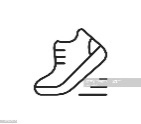 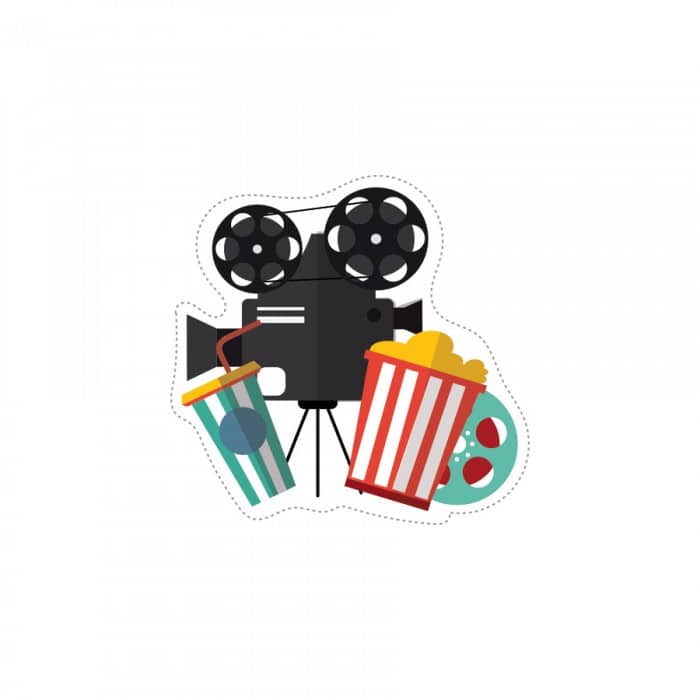 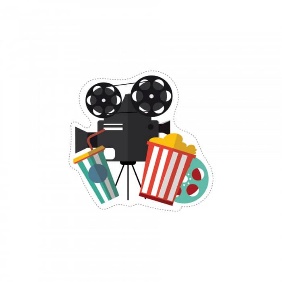 